Вариант 1.Найдите слова, изучаемые в теме пищеварительная система человека.Найдите соответствиеРешите анаграмму, расположите слова в нужной последовательности.клагот, щивдеоп, уледожк, ойктин чиншкеки, тро, сойтлыт шикекчин.______________________________________________________________________________________________________________________________________________Составьте предложение из приведенных ниже слов. Согласны ли вы с этим высказыванием?нужно овощи избежать мыть системы заболеваний чтобы питаться тщательно пищеварительной правильно и фрукты._____________________________________________________________________________________________________________________________________________________________________________________________________________________Подпишите на  рисунке сноски 1, 3, 5,7, 9, 11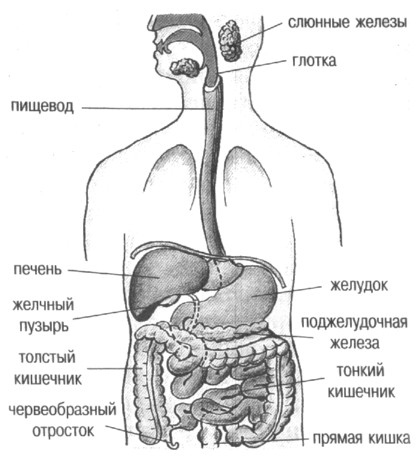 Вариант 2.Найдите слова, изучаемые в теме пищеварительная система человека.Найдите соответствиеРешите анаграмму, расположите слова в нужной последовательности.щивдеоп, клагот, сойтлыт шикекчин, ойктин чиншкеки, уледожк, тро.______________________________________________________________________________________________________________________________________________Составьте предложение из приведенных ниже слов. Согласны ли вы с этим высказыванием?воспалительное  желчного паразитов это пузыря вызванное или орган бактерий в гастрит вирусов заболевание попаданием._____________________________________________________________________________________________________________________________________________________________________________________________________________________Подпишите на  рисунке сноски 2, 4, 6,8, 10, 11ПИЩЕВОДЦНДГИДЩВПАЫГОЛАЩЦПШУЩЗПЦЫСЕААДВЬПВШДТВПНЖЕТЕЫЕВРАНКИШЕЧНИКИРСРЙЗЭЕЯРОТЕЫЕЫОГНЫФЕЫНСАСЫТЬЧЫДКИМТПЖЕЛЕЗАЕЕЮИЧЕЕРЕУПАДЬТЯЛКОМЯПЛОГЦЁУЦТЧВЕКЩДЙУДВШЯПНАХЗСЖОАУФОДЖГЛОТКАЧДДИЭЭКХГЗЩМРЖКГУХТЬШЬПОЗСШЗЮЛШЗЭЛОДЖХРотовая полостьЖелудокТонкий кишечникТолстый кишечникПеченьПоджелудочная железаА. Частичное переваривание пищи.Б. Вырабатывает желчь, задерживает ядовитые вещества и защищает организм от отравления. В. Накопление не переваренных остатков и удаление их из организма. Г. Вырабатывает ферменты, расщепляющие белки, жиры и углеводы.Д. Окончательное переваривание пищи и всасывание питательных веществ в кровь.Е. Механическое измельчение пищи, формирование пищевого комка.ЗУБЫЖОДЦДЙСЭЛШНКЩОВВЬВПКВЛИРТАЕЗАВОТРАВЛЕНИЕУЛДИПИАЛАНХЕИЫДЙМРРДЖЭРТХНЬВНЙЦИЮДРОДКЫЮЁАНЬБЛЛЮИФЗЮТСНТДИЬШУУЭИЛПСЩЦВЕЦИУПИФУЖЕЛЧНЫЙЕНЕПЗСЦННИБРКРРЖТИИИЙРСЛМДЮИЗКУМЧТМЕВЬТЛРЬЗКНВНФТПИЩАУУАШТЬЖЕЛУДОКЯХЫМПКИБЩВЮЬФЙГастритКолитПанкреатитХолециститОтравлениеДвенадцатиперстная кишка А. Подвергает пищу действию желудочного сока и желчи.Б. Воспаление слизистой оболочки толстой кишки.В. Воспаление поджелудочной железы.Г. Воспаление внутренней слизистой оболочки стенки желудка.Д. Воспалительное заболевание желчного пузыря.Е. Реакция организма на попадание в пищеварительную систему несвежих продуктов или ядовитых веществ.